                                                                                                               Утверждён                            Директором школы_________/Гамидов Г.Р./   Муниципальное казённое общеобразовательное учреждение  «Алкадарская СОШ»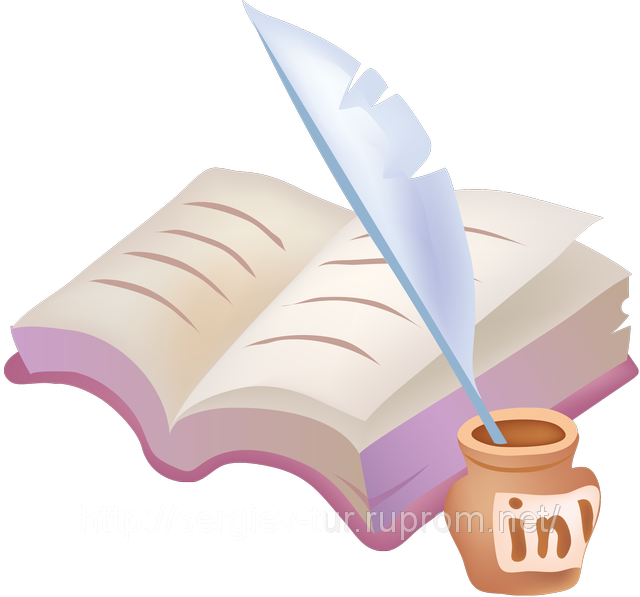 с. Алкадар  2018гСостав ШМО классных руководителей:Шабанова Зайнаб Багаудиновна – классный руководитель 1 классаАбдукеримова Изабела Уруджевна – классный руководитель 2 классаАхмедова Ишира Идрисовна – классный руководитель 3 классаГусейнова Зарема Лацисовна  - классный руководитель 4 классаГусейнова Раиса Мурадхановна – классный руководитель 5 классаСийидмагомедова ирина Ширафудиновна – классный руководитель 6 класса Кадучева Нажабат Нуралиевна – классный руководитель 7 классаАхмедова Лида Ахмедовна – классный руководитель 8 классаГусейнов Гусейн Имамович – классный руководитель 9 классаАсланбекова Зульфия Ямудиновна– классный руководитель 10 класса Абукарова Нисри Максимовна – классный руководитель   11   классаТема ШМО классных руководителей на 2018 – 20189учебный год«Развитие профессиональных компетентностей классных руководителей в работе с обучающимися, родителями, классным коллективом в условиях внедрения ФГОС»Цель МО : Овладение классными руководителями методами и приёмами воспитания с учётом современных требований и новых стандартов, создание условий для педагогического мастерства, совершенствования  работы каждого классного руководителя.            Задачи:1.    Повышение качества образования и уровня воспитанности обучающихся.2.  Активное включение классных руководителей в научно-методическую, инновационную, опытно-педагогическую деятельность.3.     Создание информационно-педагогического банка собственных достижений.Задачи деятельности методического объединения классных руководителей:Повышение теоретического, научно-методического уровня подготовки классных руководителей по вопросам воспитательной работы;Обеспечение выполнения единых, принципиальных подходов к воспитанию обучающихся. Информирование о нормативно-правовой базе, регулирующей работу классных руководителей, воспитателей  в рамках модернизации образования и приоритетного национального проекта «Образование»;Формирование мотивационной сферы педагогов в целях совершенствования профессиональной компетентности;Обобщение, систематизация и распространение передового педагогического опыта. Ознакомление классных руководителей с современными воспитательными технологиями и с современными формами и методами работы;Координация планирования, организации и педагогического анализа воспитательных мероприятий в классных коллективах.ФормыКруглые столы, совещания, семинары, творческие отчеты классных руководителей;Заседания МО по вопросам воспитания и развития обучающихся;Открытые внеклассные мероприятия;Изучение правовых документов, передового педагогического опыта. Основные направления деятельности МО классных руководителейВедет методическую работу по всем направлениям профессиональной деятельности классного руководителя.Изучает и анализирует состояние воспитательной работы в классах, выявляет и предупреждает недостатки, затруднения в работе классных руководителей, органов самоуправления, актива обучающихся.Вносит предложения по методическому обеспечению воспитательного процесса школы, корректирование требований к работе классных руководителей.Готовит методические рекомендации в помощь классному руководителю, организует их освоение.Разрабатывает методические рекомендации для родителей обучающихся по их воспитанию, соблюдению режима их труда и отдыха в целях наилучшей организации досуга детей.Внедряет достижения классных руководителей в практику работы пед.коллектива. СтруктураВозглавляет МО руководитель, назначаемый директором школы по согласованию с членами МО. Работа МО проводится в соответствии с планом работы на текущий год. План составляет руководитель МО и утверждается директором школы.Заседания МО проводятся не реже 4 раз в год (3 тематических-  1 - организационное, 1 - итоговое).По каждому из обсуждаемых на заседании вопросов принимаются рекомендации, которые фиксируются в протоколе заседания.При рассмотрении вопросов, затрагивающих тематику и интересы других МО на заседание необходимо приглашать их представителей.                                                       ДокументацияПоложение о МО.Статистические сведения (банк данных) о членах методического объединения (количественный и качественный состав).Годовой план работы МО.Протоколы заседаний МО.Материалы банка данных воспитательных мероприятий.Права и ответственность МОПрава:Выдвигать предложения об улучшении воспитательного процесса.Вносить коррективы в работу МО, программу развития школы .Ходатайствовать перед администрацией школы о поощрении педагогов за успехи в работе.Ответственность:За объективность анализа деятельности классных руководителей.За своевременную реализацию главных направлений работы.За активность и корректность обсуждаемых вопросов.За качество и своевременность оформления документов.. Приоритетные направления методической работы:1. Повышение теоретического, методического уровня подготовки классных руководителей по вопросам психологии и педагогики воспитательной работы.2. Информирование о нормативно-правовой базе, регулирующей работу классных руководителей.3.Обобщение, систематизация и распространение передового педагогического опыта.4.Вооружение классных руководителей современными воспитательными технологиями и знаниями современных форм и методов работы.Предполагаемый результат:Повышение методической культуры классных руководителей и, как следствие, повышение уровня воспитанности обучающихся.Тематика заседаний МО классных руководителейПериодичность заседаний: один раз в четвертьI заседание (сентябрь) - организационныйТема: «Планирование воспитательной работы в школе на 2018-2019 учебный год. Итоги работы классных руководителей за 2017-2018  учебный год» 1. « Итоги  работы классных руководителей  в  2017-2018 учебном году». 2. Анализ работы ШМО классных руководителей. 3. Знакомство с планом воспитательной работы ОУ на  2018-2019 учебный год. 4.Утверждение плана  работы ШМО  на 2018-2019 учебный год.5. Ознакомление с графиком работы школьных кружков и секций. II заседание (ноябрь)Тема: «Воспитательная система класса. Диагностика воспитательного процесса в работе классного руководителя»1. Изучение уровня воспитанности обучающихся. Методы диагностики2.Трудности адаптации обучающихся 1,5 классов3. Организация работы по профилактике правонарушений. (Профилактика правонарушений, обеспечение занятости подростков, выполнение планов работы с детьми, стоящими на ВШУ, КДН.) (Классные руководители)III зззаседание (март)Тема: «Психолого-педагогическая компетентность классного руководителя как основа успешного сотрудничества с семьёй» 1.Организация работы классного руководителя по оптимизации взаимодействия обучающихся и родителей.2. Работа классных руководителей по распространению опыта сохранения и поддержки семьи, возрождения и укрепления семейных ценностей и традиций. 3. Организация совместной деятельности педагога-психолога, классных руководителей, обучающихся  и  их родителей по профилактике правонарушений среди подростков на основе дифференцированного подхода4. Развитие речи у детей с тяжелыми множественными нарушениями в развитии. IV заседание (май)Тема: «Внеурочная деятельность – основа развития познавательных и творческих способностей школьников»Профориентация как средство социальной адаптации обучающихся 9 класса. Организация внеурочной деятельности в школе. Результаты мониторинга эффективности работы методических объединений Анализ работы за 2018-201 9учебный год. Планирование работы МО на 2019-2020 учебный год.Результаты диагностических исследований в классных коллективах. Диагностика воспитанности классного коллектива. План МО классных руководителей на 2018-2019 учебный годРабота по взаимодействию со специалистами школыДокументация, которая должна содержаться в папке классного руководителяТитульный листДолжностная инструкцияСписок классаОбщие сведения (с данными родителей или лиц, их заменяющих)Анализ воспитательной работы за предыдущий годМетодическая тема года (с целями и задачами)Задачи классного руководителя на учебный годОсновные направления организации  воспитания и социализации обучающихся в ОУПлан-сетка мероприятий за годРейтинг участия обучающихся в мероприятияхРабота с обучающимися и семьями, стоящими на ВШУ (план работы)Работа с родителями- Общешкольные родительские собрания - Классные родительские собрания- План работы с родителями- Протоколы родительских собранийРасписание классных часовТемы  самообразованияСрокСрокТема заседанияСодержание работыОтветственные             Первое полугодие             Первое полугодие             Первое полугодие             Первое полугодие             Первое полугодиеСентябрь«Организационно установочное заседание МО классных руководителей. Утверждение и  корректировка плана работы».«Организационно установочное заседание МО классных руководителей. Утверждение и  корректировка плана работы».1. « Итоги  работы классных                  руководителей  в  2017-2018 учебном году».2. Анализ работы МО классных руководителей.3. Знакомство с планом воспитательной работы ОУ на  2018-2019 учебный год.4.Утверждение плана  работы МО  на 2018-2019 учебный год.5. Ознакомление с графиком работы школьных кружков и секций.Руководитель МО Классные руководителиРуководитель МО Ноябрь «Функциональные обязанности, лежащие в основе работы классного руководителя.Воспитательная система класса. Диагностика воспитательного процесса в работе классного руководителя «Функциональные обязанности, лежащие в основе работы классного руководителя.Воспитательная система класса. Диагностика воспитательного процесса в работе классного руководителя1. Изучение уровня воспитанности обучающихся. Методы диагностики2.Трудности адаптации обучающихся 1,,5 классов.3. Организация работы по профилактике правонарушений (Профилактика правонарушений, обеспечение занятости подростков, выполнение планов работы с детьми, стоящими на ВШУ, КДН.)Педагог – психологКл.рук. 1 классаКл. рук. 5 классаКл.рук. 6 классаСоциальный педагогВторое полугодиеВторое полугодиеВторое полугодиеВторое полугодиеВторое полугодиемартмартПсихолого-педагогическая компетентность классного руководителя как основа успешного сотрудничества с семьёй1.Организация работы классного руководителя по оптимизации взаимодействия обучающихся и родителей2.Работа классных руководителей по распространению опыта сохранения и поддержки семьи, возрождения и укрепления семейных ценностей и традиций.3.Организация совместной деятельности педагога-психолога, классных руководителей, обучающихся  и  их родителей по профилактике правонарушений среди подростков на основе дифференцированного подхода.4.Развитие речи у детей с тяжелыми множественными нарушениями в развитии.Кл.рук. 8 класса Кл. рук. 4 класса Педагог-психолог Кл. рук-ль 10 классаКл.рук. 4 класса маймайВнеурочная деятельность – основа развития познавательных и творческих способностей школьников1.Профориентация как средство социальной адаптации обучающихся 9 класса.2.Организация внеурочной деятельности в школе. Результаты мониторинга эффективности работы методических объединений.3.Анализ работы за 2017-2018 учебный год. Планирование работы МО на 2018-2019 учебный год.4.Планирование работы МО на 2018-2019 учебный год.5.Результаты диагностических исследований в классных коллективах. Диагностика воспитанности классного коллективаКл.рук-ль 9 класса Рук. МО кл. рук.  классные руководителиПегагог-психологВ течение года:Обзор методической литературы по проблемам организации воспитательной деятельности.                                Создание банка интересных педагогических идей.Обсуждение результатов диагностирования классных коллективов.Участие в массовых мероприятиях ОУ.Консультации для классных руководителей по вопросам ведения документации классных руководителей, организации работы с родителями. В течение года:Обзор методической литературы по проблемам организации воспитательной деятельности.                                Создание банка интересных педагогических идей.Обсуждение результатов диагностирования классных коллективов.Участие в массовых мероприятиях ОУ.Консультации для классных руководителей по вопросам ведения документации классных руководителей, организации работы с родителями. В течение года:Обзор методической литературы по проблемам организации воспитательной деятельности.                                Создание банка интересных педагогических идей.Обсуждение результатов диагностирования классных коллективов.Участие в массовых мероприятиях ОУ.Консультации для классных руководителей по вопросам ведения документации классных руководителей, организации работы с родителями. В течение года:Обзор методической литературы по проблемам организации воспитательной деятельности.                                Создание банка интересных педагогических идей.Обсуждение результатов диагностирования классных коллективов.Участие в массовых мероприятиях ОУ.Консультации для классных руководителей по вопросам ведения документации классных руководителей, организации работы с родителями. В течение года:Обзор методической литературы по проблемам организации воспитательной деятельности.                                Создание банка интересных педагогических идей.Обсуждение результатов диагностирования классных коллективов.Участие в массовых мероприятиях ОУ.Консультации для классных руководителей по вопросам ведения документации классных руководителей, организации работы с родителями. Педагог-психолог Индивидуальные консультацииПроведение совместных мероприятийРазработка рекомендаций.Выступление на МО.Психологические игры, тренингиСоциальный педагог Помощь при работе с ИПР.Помощь заполнения документации на детей «Группы риска».Консультации и беседы на темы по профилактике правонарушений.Индивидуальные консультации.Организация выездных советов профилактики.Старшая вожатая1. Планирование и организация вечеров, праздников, экскурсии2. Совместно с классными руководителями способствовать реализации интересов и потребностей обучающихся в различных видах общественной и культурно - досуговой деятельностиБиблиотекарьОсвещение публикаций журналов.Ознакомление с новинками методической литературы.№ п\пКлассФИО классного руководителяДень неделиУрок1.1Шабанова З.Б.понедельник	     72.2Абдукеримова И.У.пятница73.3 Ахмедова И.И.вторник64.4 Гусейнова З.Л.четверг65.5Гусейнова Р.М.понедельник66.6Сийидмагомедова И.Ш.вторник77.7Кадучева Н.Н.четверг78.8Ахмедова Л.А.понедельник79.9Гусейнов Г.И.понедельник710.10Асланбекова З.Я.среда61111Абукарова Н.М.КлассФИО классного руководителяТема самообразования1Шабанова З.Б.Организация воспитательного процесса в 1 классе в урочное и внеурочное время в рамках ФГОС.2Абдукеримова И.У.Организация воспитательного процесса в 2 классе в урочное и внеурочное время в рамках ФГОС.3Ахмедова И.И.Организация экскурсионной работы классного руководителя с обучающимися.4Гусейнова З.Л..Применение современных технологий для развития классного коллектива.5Гусейнова Р.М.Сплочение и развитие классного коллектива через КТД.6Сийидмагомедова И.Ш.Пути взаимодействия классного руководителя и педагога-психолога по изучению личности обучающихся7Кадучева Н.Н.Формирование личностных качеств, обеспечивающих социализацию ребенка в будущем с применением личностно-ориентированного подхода в воспитании8Ахмедова Л.А.Единство семьи и школы в воспитании детей 9Гусейнов Г.И.Формирование профессионального самоопределения у обучающихся посредством развития субъективных качеств личности10Асланбекова З.Я.Развитие нравственных качеств личности11Абукарова Н.М..Использование ИКТ в работе Классного руководителя